BIO-DATA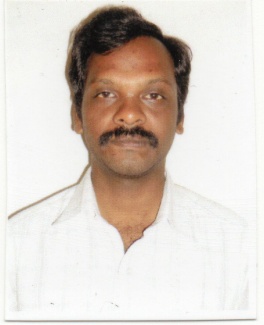   Designation:	Assistant Professor					Department:      Master of Computer ApplicationsName	: Mr. Maddu Rama Bhadra RaoDate of Birth and Place of Birth	:30.06.1981Address for Communication	: Saripalli,Permanent Address	: Saripalli(V),Koyyalagudem (M), West Godavari Dt-534447Mobile No	: 9490730454 Email-ID	: maddu.ramabhadrarao@gmail.comEducational Qualifications	: M.C.A,(Ph.D)Teaching/Industry Experience	:Total Experience :           18.1 YearsTeaching	:	17.1 YearsIndustry	:	1 YearAny other Distinctions/Achievements	:  Research Papers Published in Journals               : 11Research Papers Published in Conferences        : 01Citations                                                              : NilWorkshops/STTP Attended                                 : 08Workshops Conducted                                        : 04Details of Research Projects                                : NilAchievements	            :  30+ Journals startedMaintained Spoken Tutorials Resource Center for Knowledge Development for students.Build Nova Operating System to run with pre-loaded all Academics related software on Open Source Studio tool with GNOME core.E-library server created with 1 lac open access and free Books, Materials and Journals.Headed DDUGKY Project Worth of 5cr Sanctioned and Waiting for Allotment Order.Headed AY-SEEDAP Project and Successfully Completed.Headed Incubation Center and Successfully 20+ Resource full Projects Completed Strengths                                     : Hardworking, Commitment.Other Details if any                     : Founder(2013) and Ex-Editor- in- chief to IJOAASEISSN:2320-6136(Print)ISSN:2320-6144(Online)Founder (2014) and Ex-Editor- in- chief to IJOCAMISSN:2348-4934(Print)ISSN:2348-6325(Online)Founder(2015) and Ex-Editor- in- chief to JOILLISSN:2455-1678(Online)Review Editor for IJSSHISSN:2454-275X(Print)ISSN:2395-5996(Online)Founder for PND Publishers, Book Publisher,www.pndpublishers.co.inRegistered Publishers in Official ISBN Agency Under Govt. of India Latest Registered No: 5997|ISBN|2020|P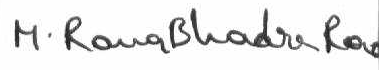 Signature of the CandidateQualificationUniversity/BoardName of the CollegeSpecializationYear of PassingPh.D pursuingAnnamalai UniversityAnnamalai UniversityImage ProcessingSince 2019PG (MCA)Osmania UniversityProgressive PG College, HyderabadComputer Applications2007UGAndhra UniversitySVKP Dr.KS Raju rts and Science College, PenugondaMPCS2001IntermediateBoard Of Intermediate,Santhinikethan  Jr. College, SathupalliMPC1998SSCSSC BoardZ.P.P  High School, Bayyannagudem1996S NoDesignationOrganizationTotal Exp. Years and Months1Assistant ProfessorSwarnandhra college of Engineering and Technology, (Autonomous), Narsapur.1 Months2Assistant ProfessorNova College of Engineering Technology, Jangareddygudem14 Years3ERP Analyst Mobile ERP (Malaysia based Company)1 Year4LecturerSurya Degree College for Women, Jangareddygudem3 Years